https://youtu.be/6TMdtPxscIchttps://www.youtube.com/watch?time_continue=1&v=b1XGGUNOp28&feature=emb_logoЧувамо дарове Божије љубави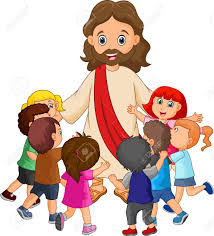 Прича – 20 сребрних динара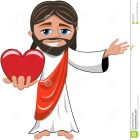 Пред крај свог живота отац је оставио сину 20 сребрних динара, и рекао да од једног од њих зависи његов живот. Пошто се нису разликовали, син није смео да их троши, плашећи се да му отац не умре. Зато је био принуђен да се труди и да ради. После одређеног времена, стекао је богаство и породицу, заборавивши на очево наслеђе. Једног дана питао је жену, где је кутија са 20 сребрних динара, јер није могао да је нађе. Када му је она рекла да их је дала сиромашној комшиници да прехрани породицу, зачудио се како није умро. Тада је схватио мудрост очеве одлуке да га заплаши. На тај начин га је подстакао да буде вредан и штедљив и да га учини добрим човеком.Стварајући нас Бог нам је дао, на првом месту дар живота, али и многе друге дарове. Свако од нас поседује многе дарове и код сваког су различити. Дарове као у причи би требало да чувамо али да их и умножавамо.  Негујући оно најлеше у нама и водећи рачуна дарови се умножавају, тј. постајемо бољи – налик Христу. У основи сваког дара је љубав.О љубавиНајвећа човекова обавеза је да љуби Бога, а затим да љуби ближњег. Ако Бога љубимо (волимо), очуваћемо и све остале Његове дарове.  
Добар хришћанин најпре љуби (воли) Бога а затим и човека. Преобилна љубав излива се и на животиње и на природу. То што ми, савремени људи, нарушавамо животну околину, показује да немамо  љубави. Истинска љубав тражи оно што је корисно за све, без обзира на то ко су ти „сви“ по положају, обичајима, или изгледу. Из те основне особине произилазе и све оне друге особине.ЗадатакРазмисли о својим даровима које ти је Бог дао и о томе да ли их чуваш.Запиши у неколико  реченица нешто о свом најважнијем дару и како се он огледа према људима у твом окружењу.  